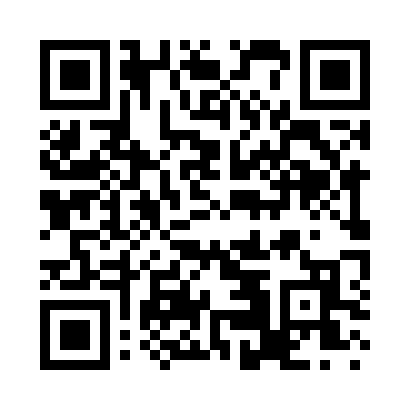 Prayer times for Isanti Estates, Minnesota, USAMon 1 Jul 2024 - Wed 31 Jul 2024High Latitude Method: Angle Based RulePrayer Calculation Method: Islamic Society of North AmericaAsar Calculation Method: ShafiPrayer times provided by https://www.salahtimes.comDateDayFajrSunriseDhuhrAsrMaghribIsha1Mon3:315:291:175:279:0511:022Tue3:325:291:175:279:0511:023Wed3:335:301:175:279:0411:014Thu3:345:311:185:279:0411:005Fri3:355:311:185:279:0411:006Sat3:365:321:185:279:0310:597Sun3:385:331:185:279:0310:588Mon3:395:341:185:279:0210:579Tue3:405:341:185:279:0210:5610Wed3:415:351:185:279:0110:5511Thu3:435:361:195:279:0110:5412Fri3:445:371:195:279:0010:5213Sat3:465:381:195:268:5910:5114Sun3:475:391:195:268:5910:5015Mon3:495:401:195:268:5810:4916Tue3:505:411:195:268:5710:4717Wed3:525:421:195:268:5610:4618Thu3:535:421:195:268:5610:4419Fri3:555:441:195:258:5510:4320Sat3:565:451:195:258:5410:4121Sun3:585:461:195:258:5310:4022Mon4:005:471:195:248:5210:3823Tue4:015:481:195:248:5110:3724Wed4:035:491:195:248:5010:3525Thu4:055:501:195:238:4910:3326Fri4:075:511:195:238:4710:3127Sat4:085:521:195:238:4610:3028Sun4:105:531:195:228:4510:2829Mon4:125:541:195:228:4410:2630Tue4:135:551:195:218:4310:2431Wed4:155:571:195:218:4110:22